Supporting informationTable S1: Results from non-systemic phenylboronic acid filteringMoleculeMolecular WeightfSP3pKa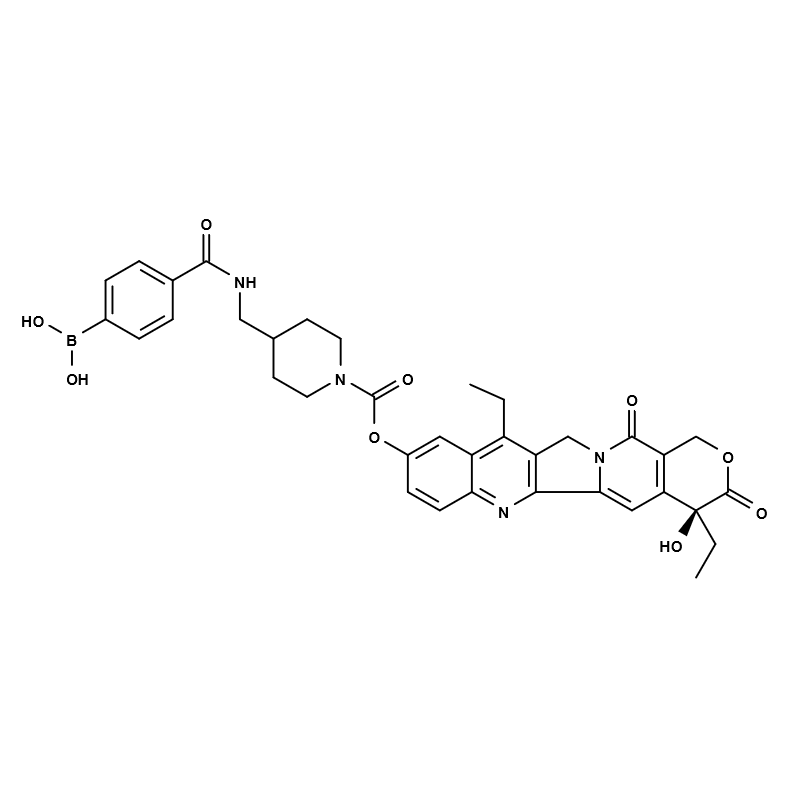 680.2650.3614.8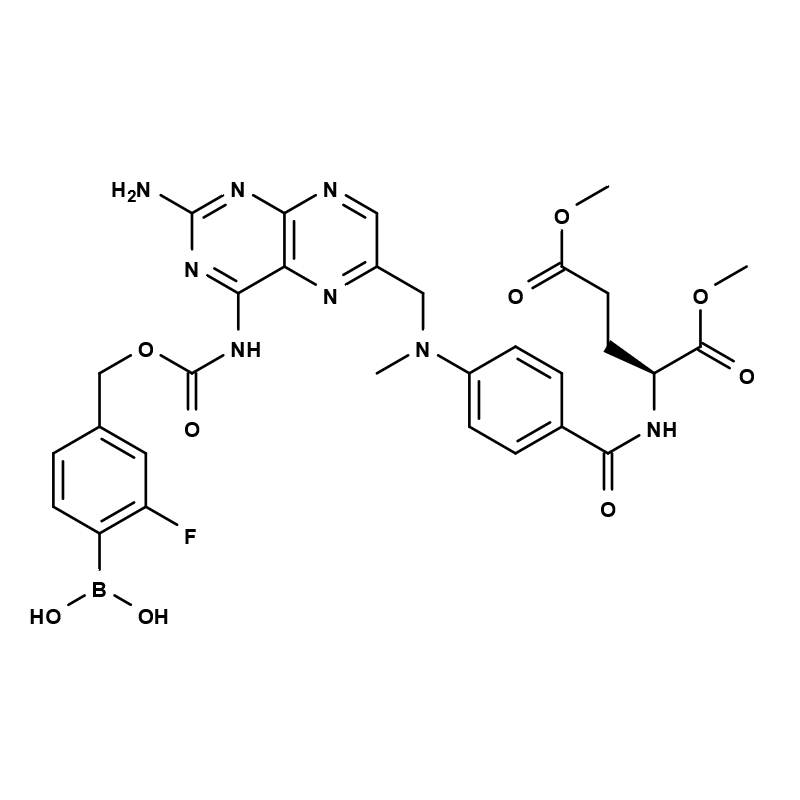 678.2370.2674.2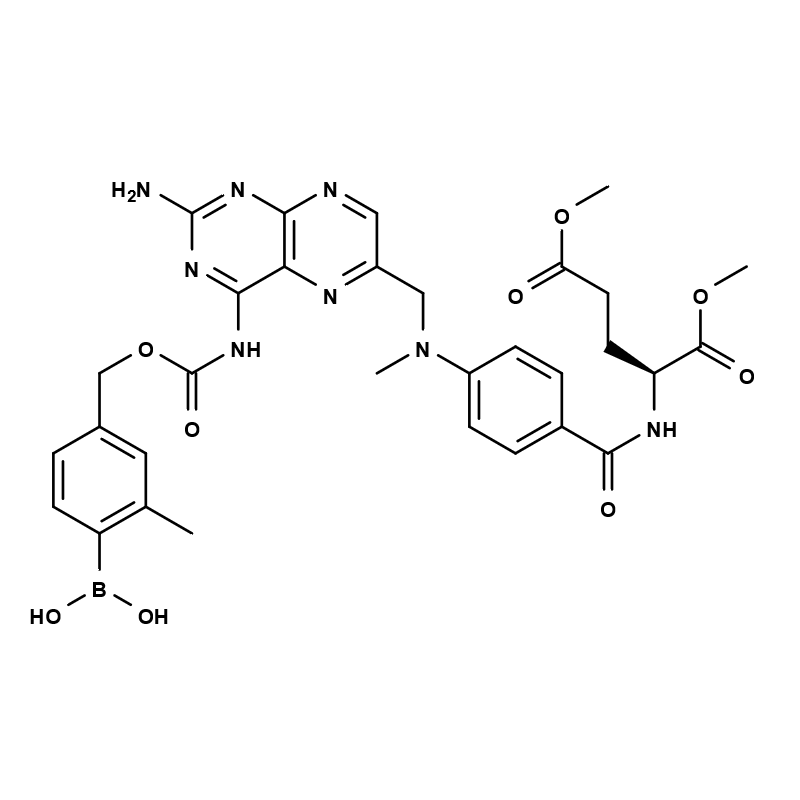 674.2620.294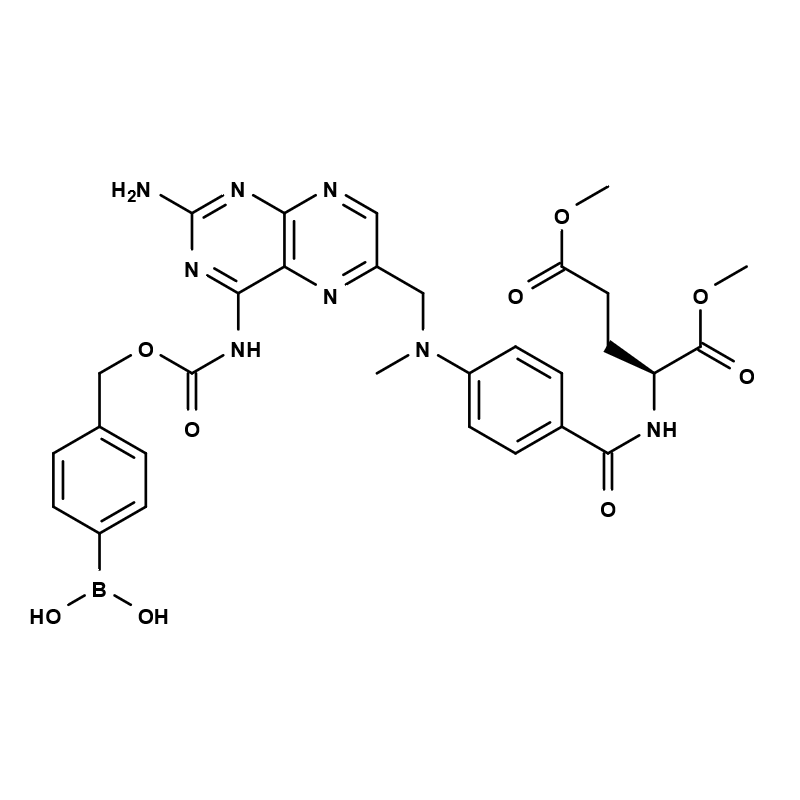 660.2460.2674.6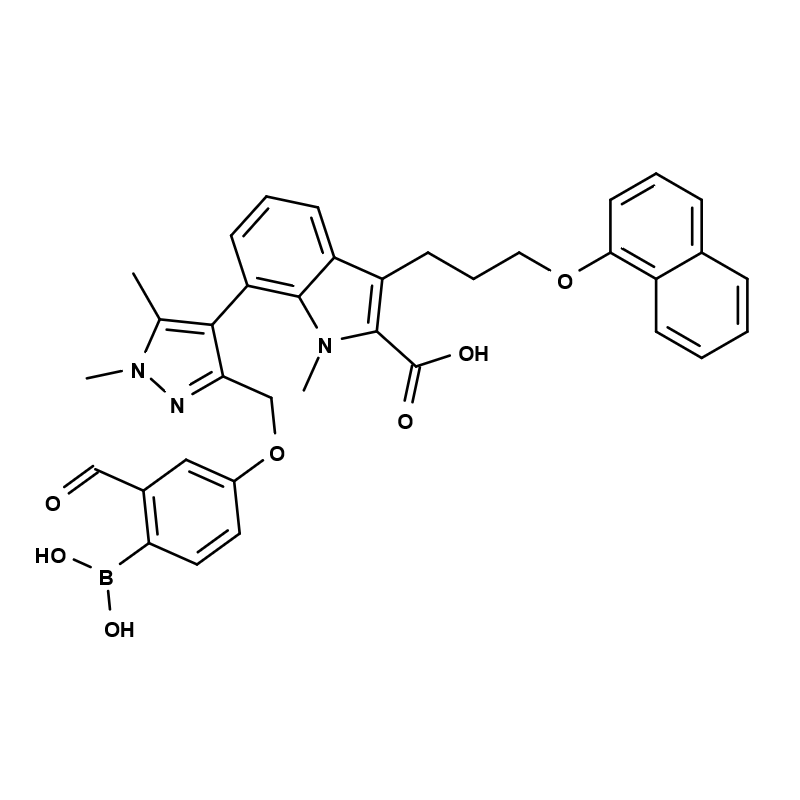 631.2490.1948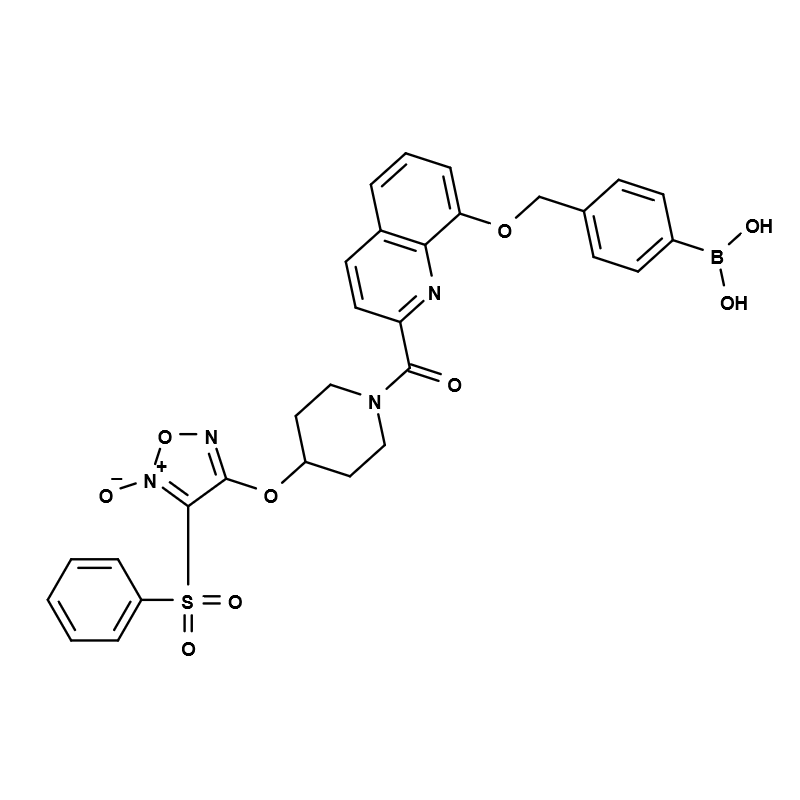 630.1590.26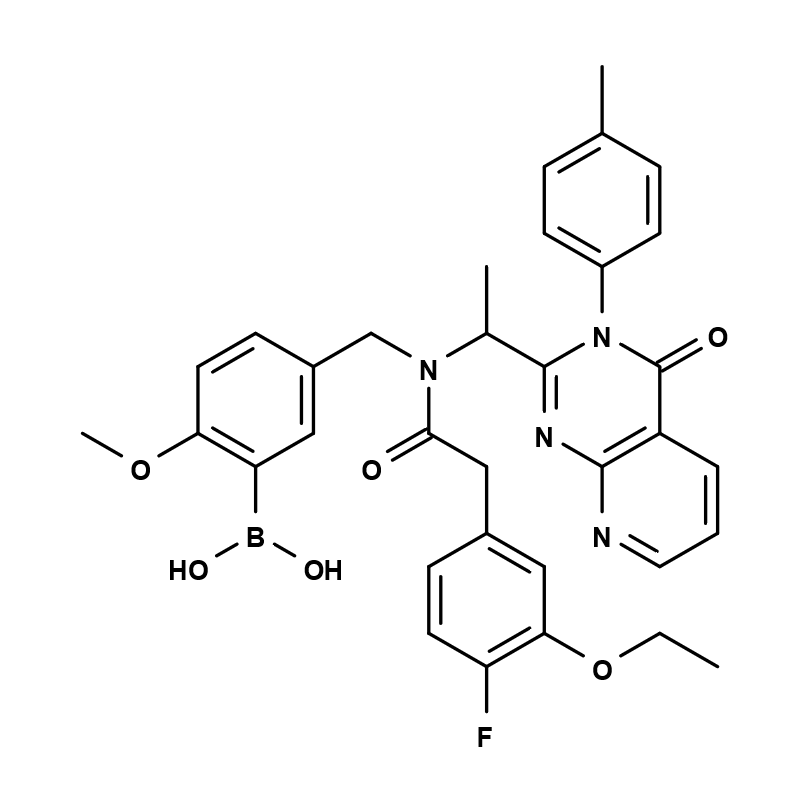 624.2560.2357.1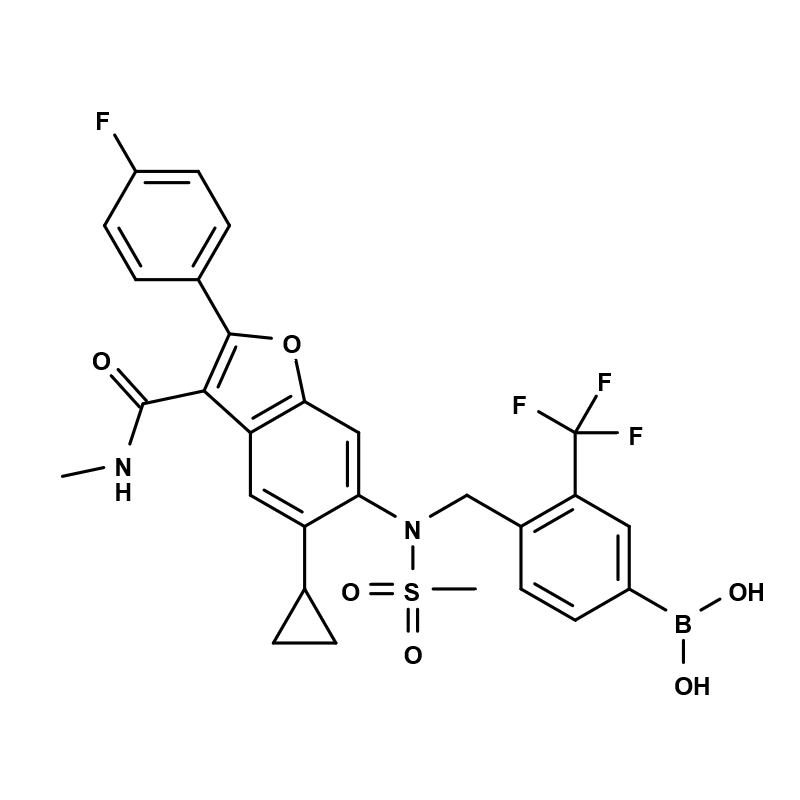 604.1460.255.9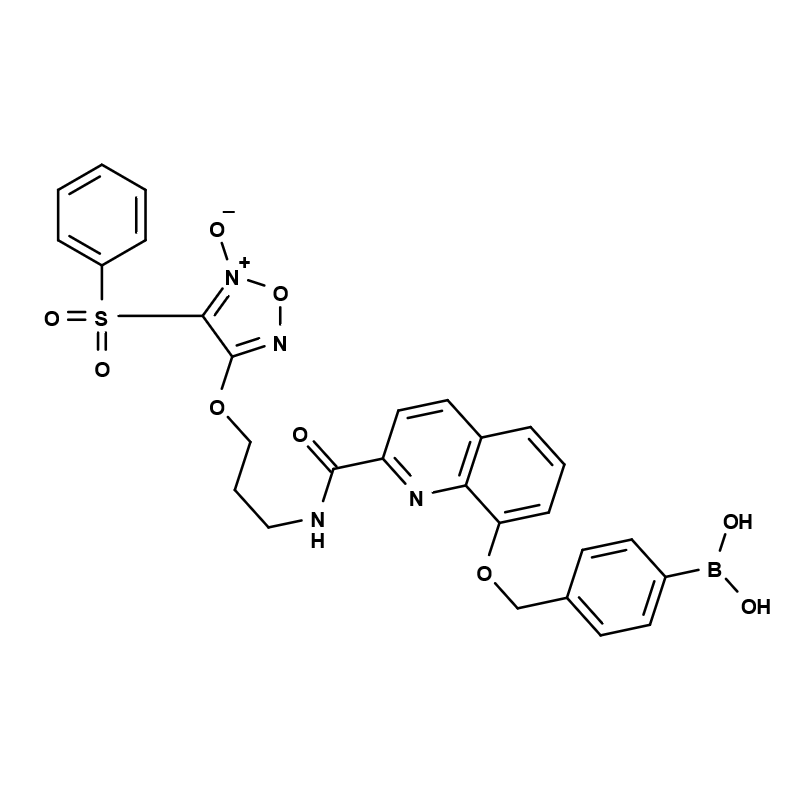 604.1440.1436.9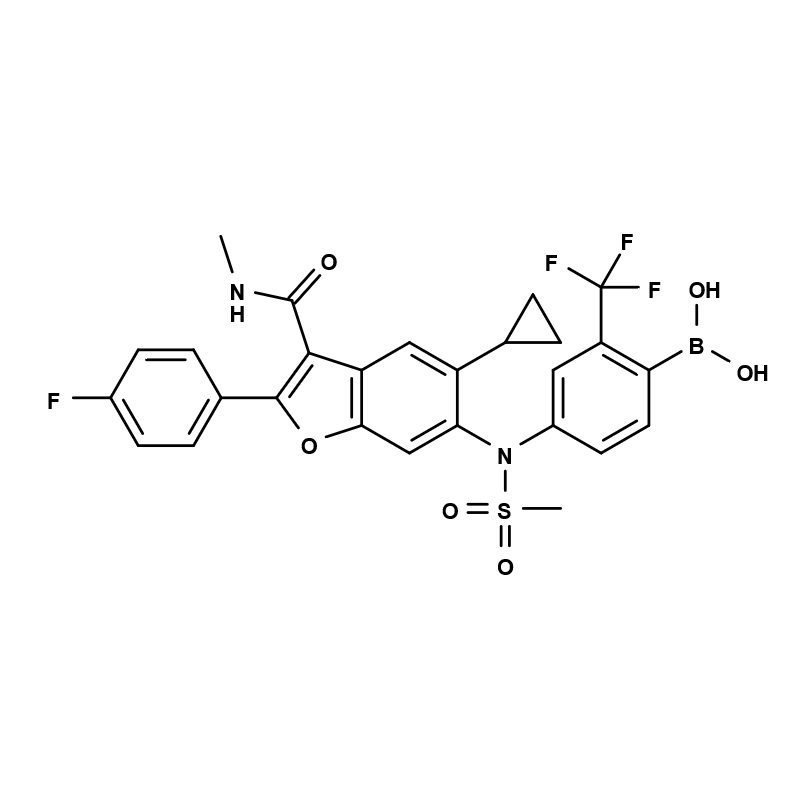 590.1310.2225.6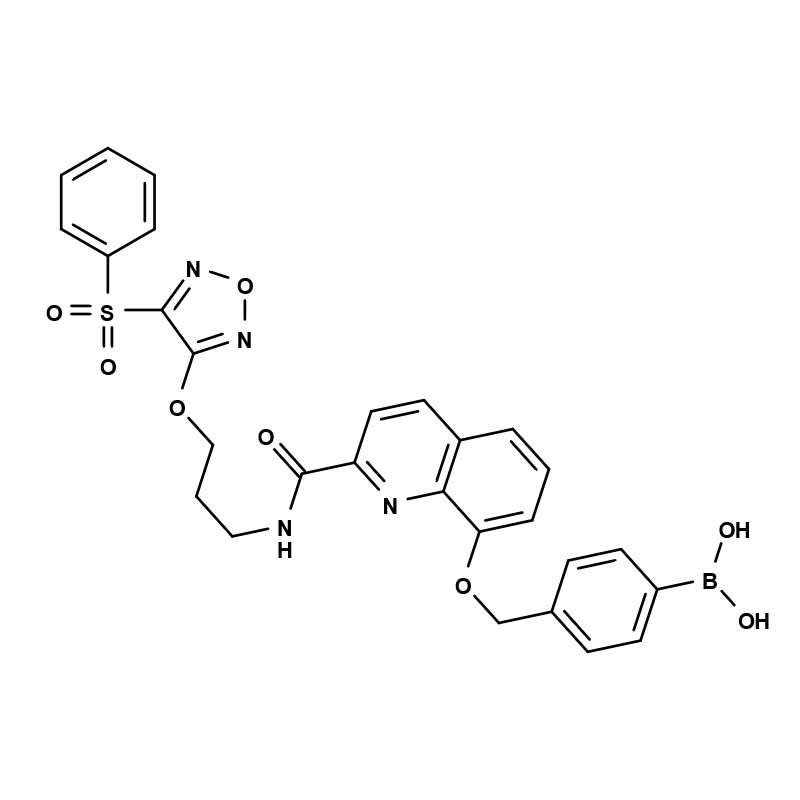 588.1490.1437.4576.2310.5197.6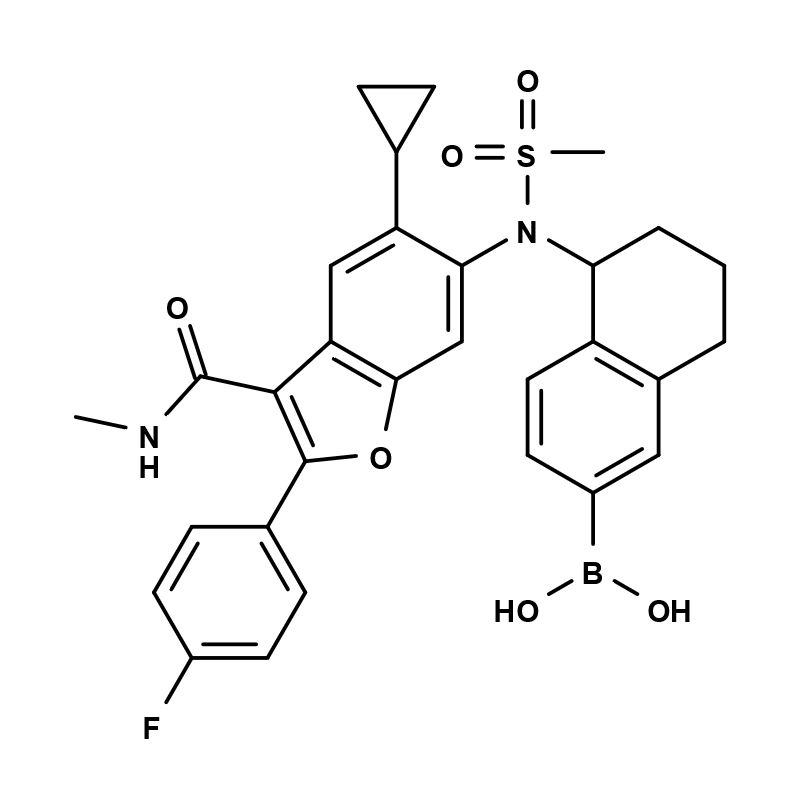 576.190.38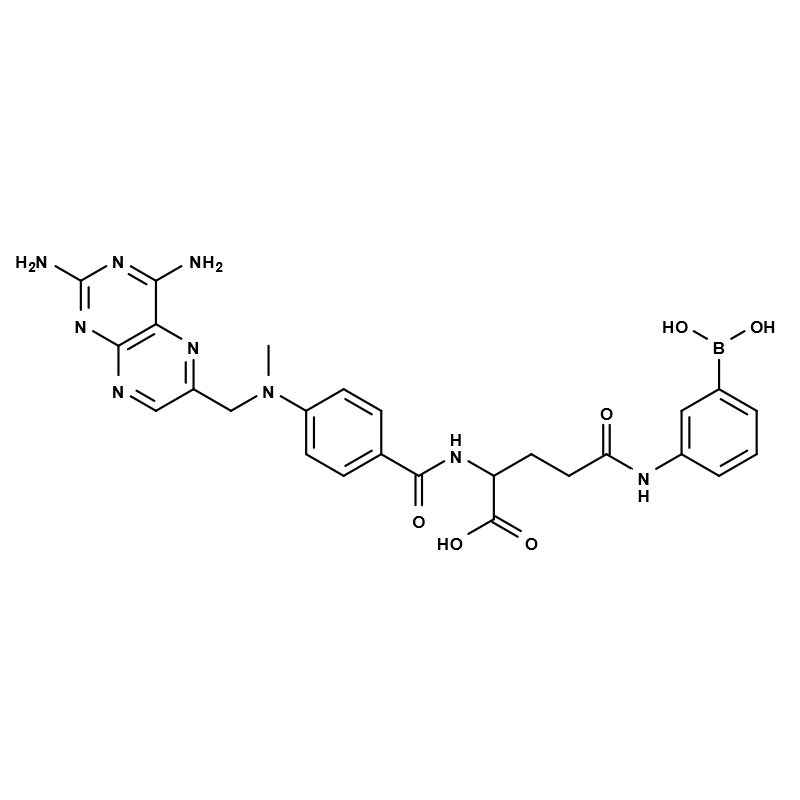 573.2260.1925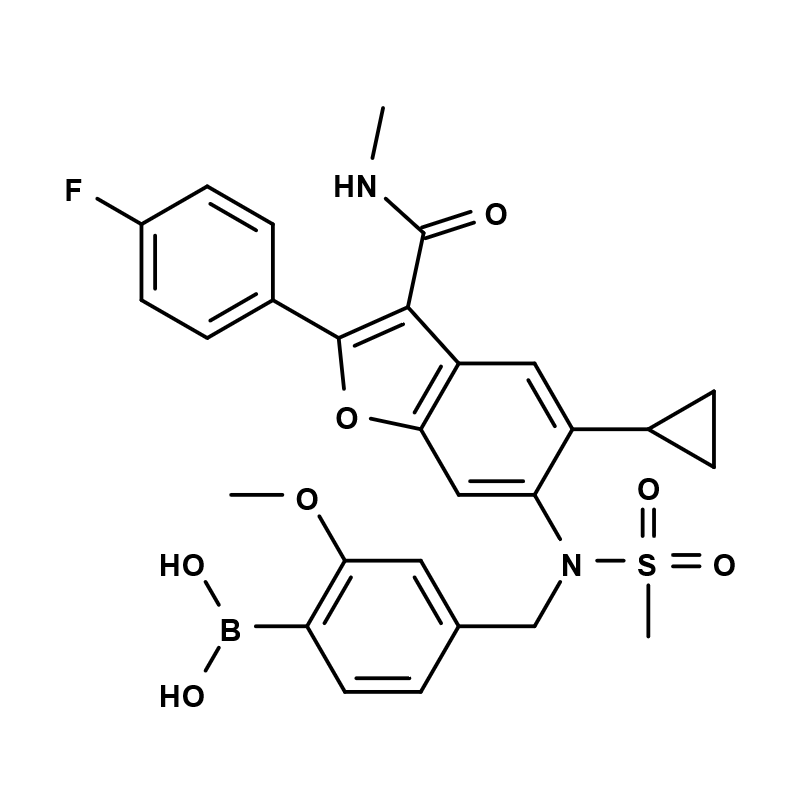 566.1690.257.2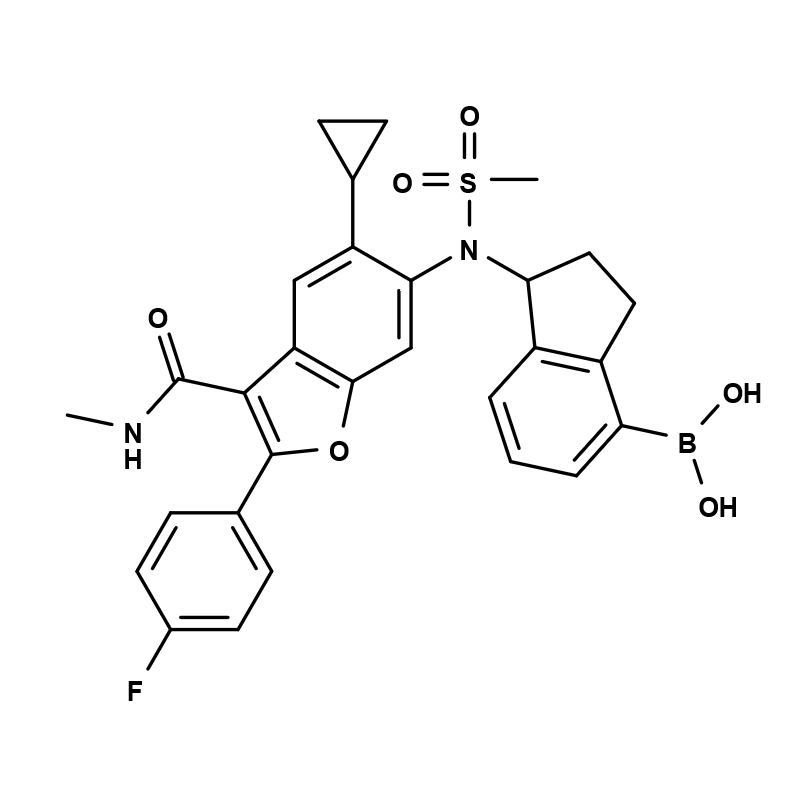 562.1750.2767.1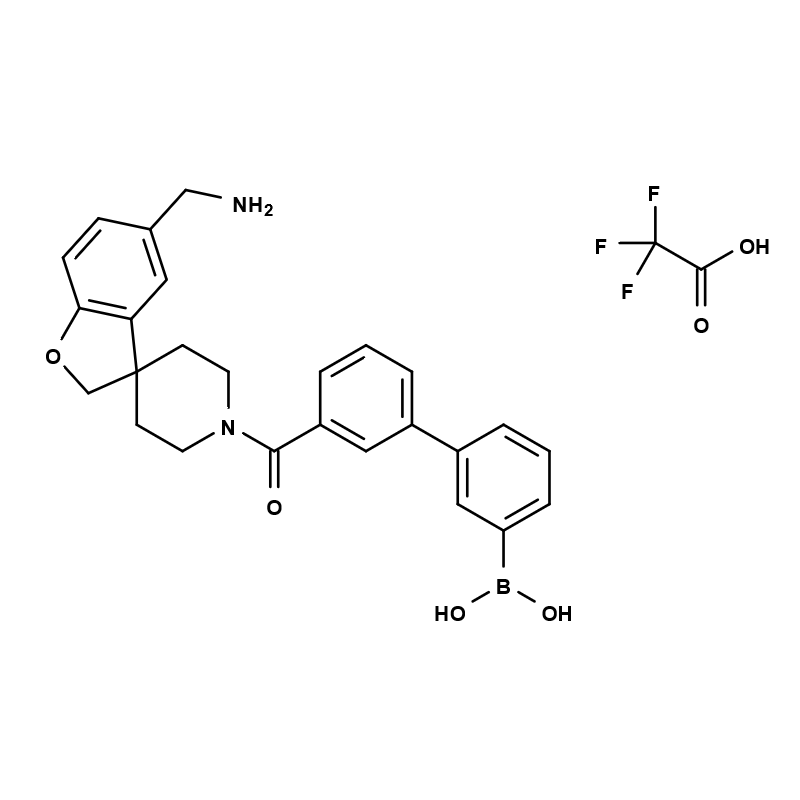 556.1990.2867.7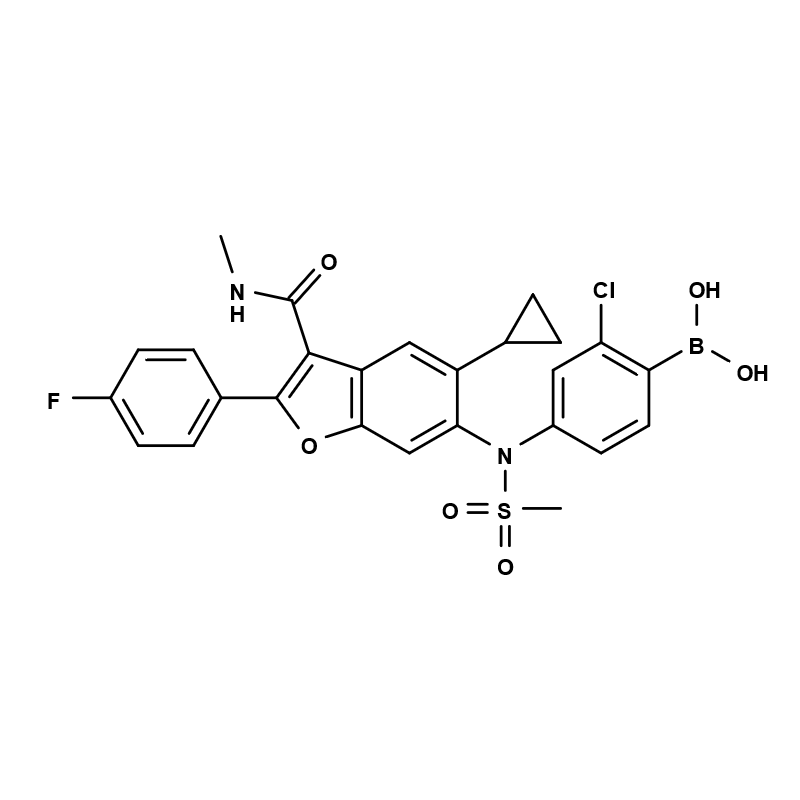 556.1040.1927.5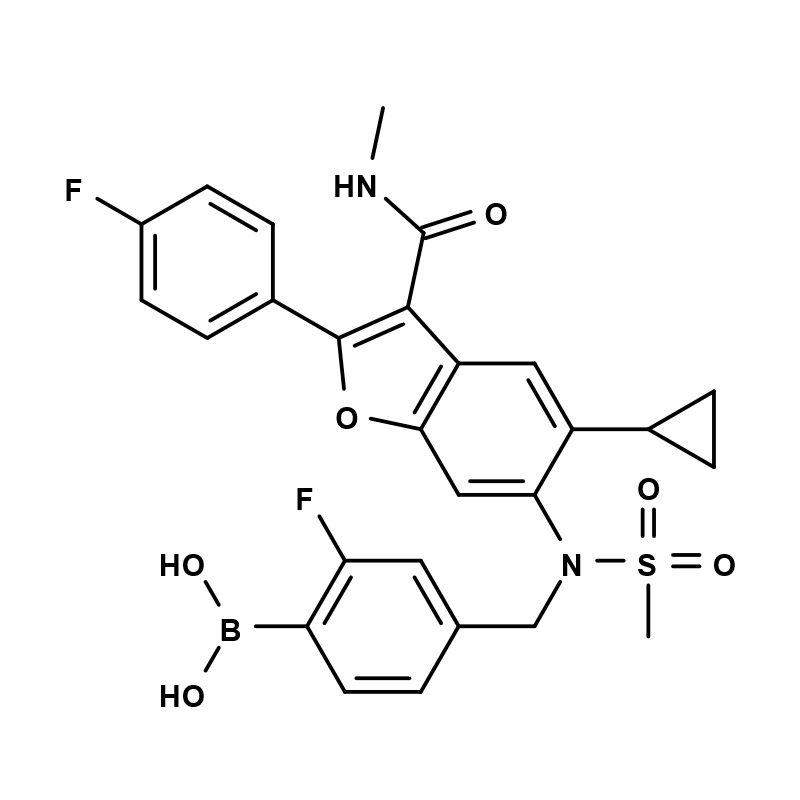 554.1490.2225.9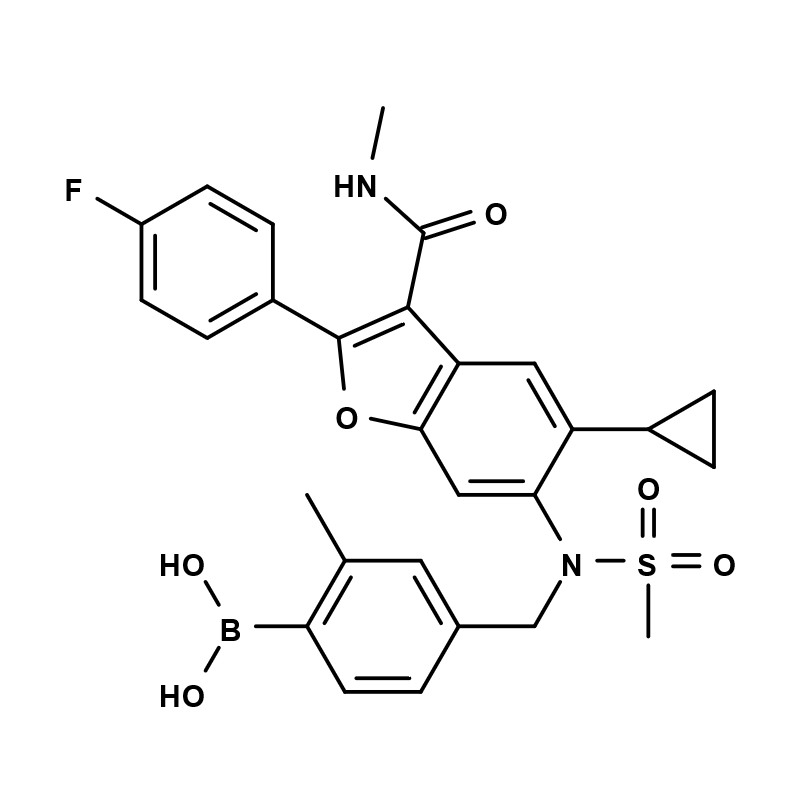 550.1750.256.3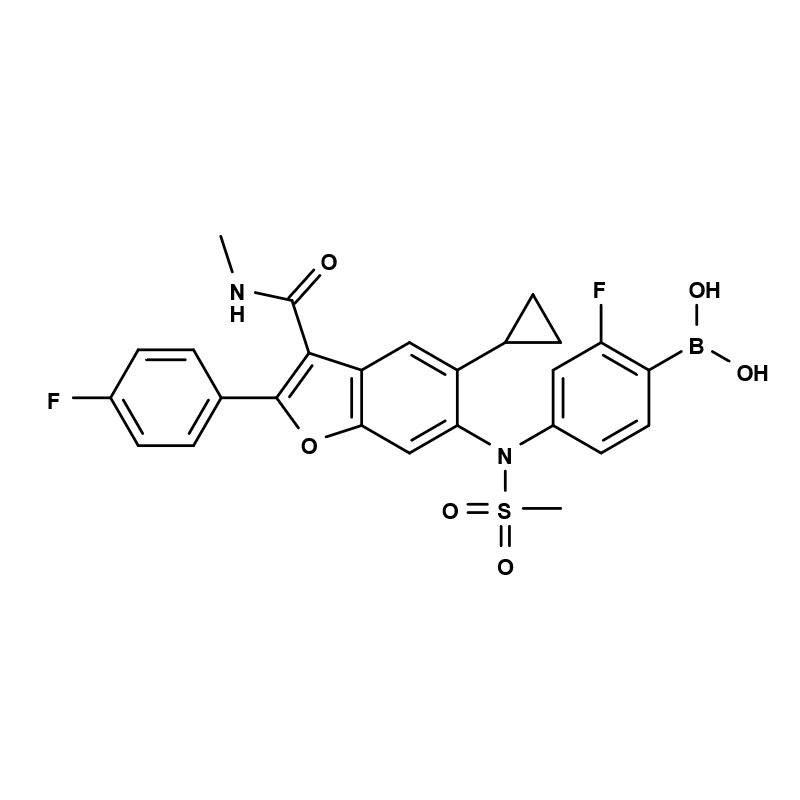 540.1340.1927.5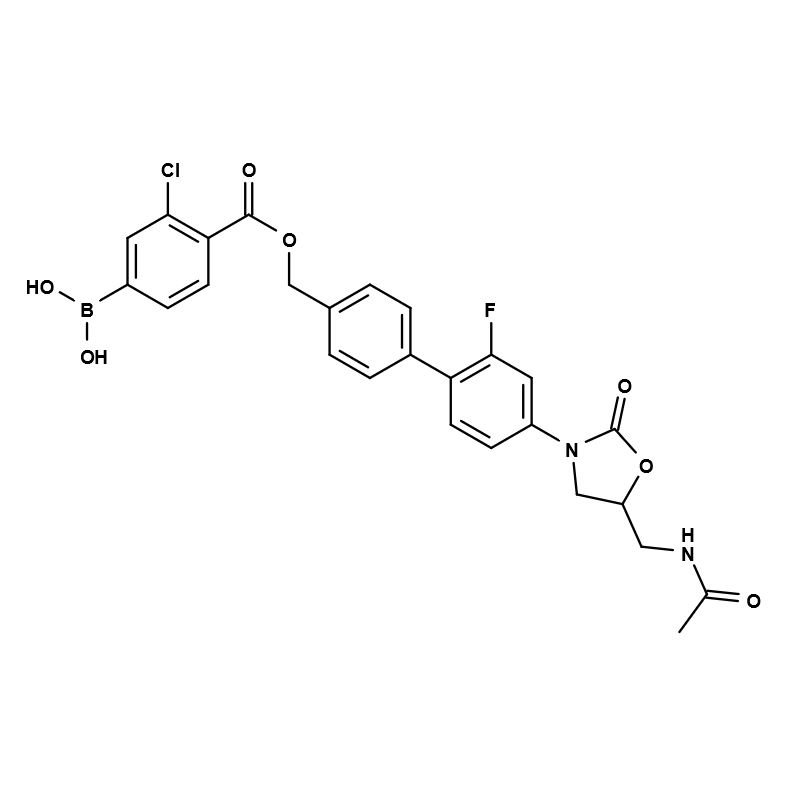 540.1270.1926.5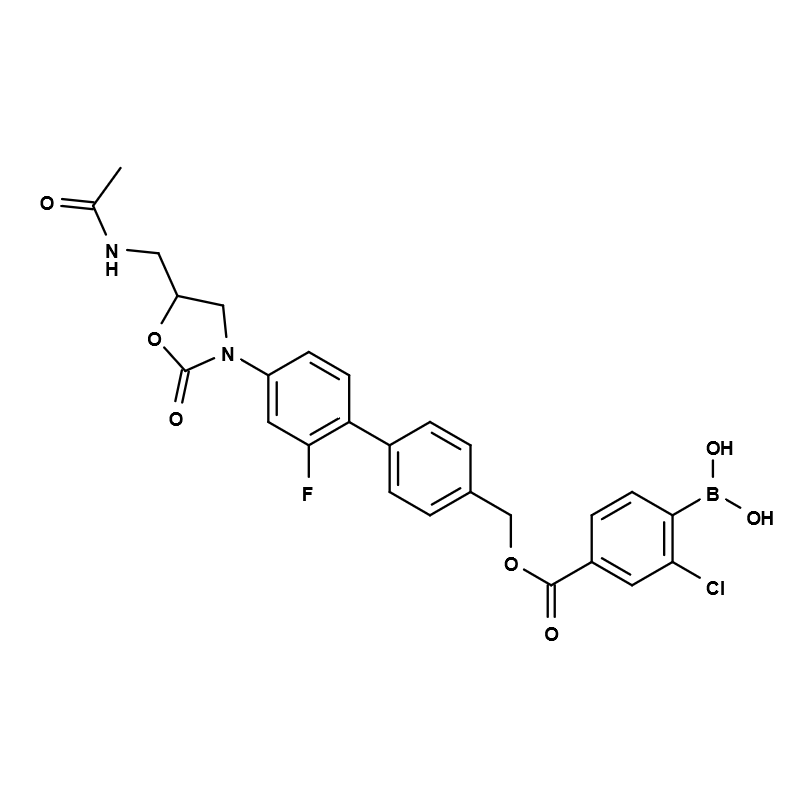 540.1270.1927.2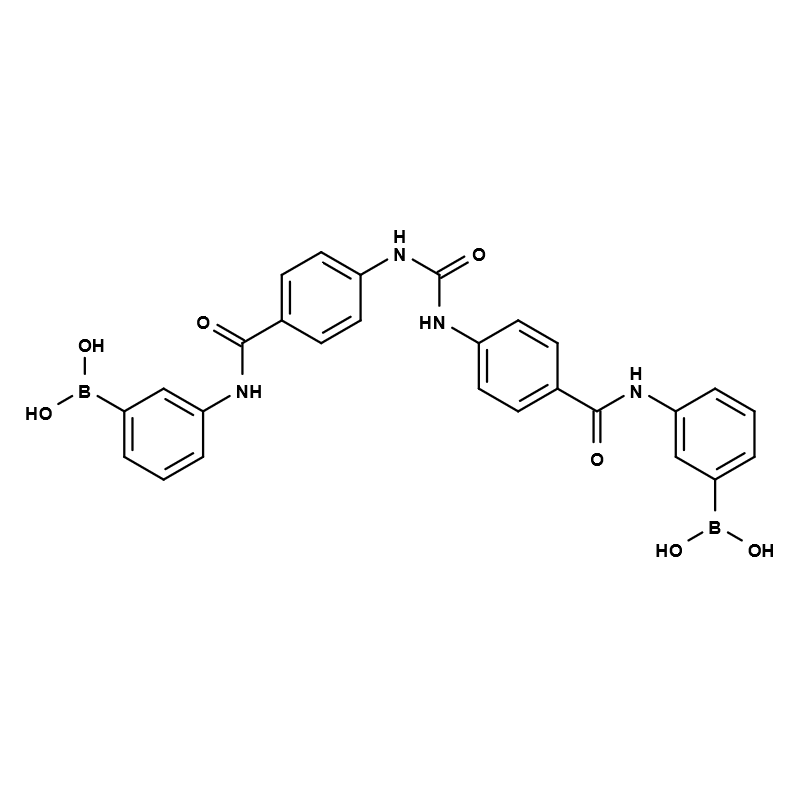 538.18306.8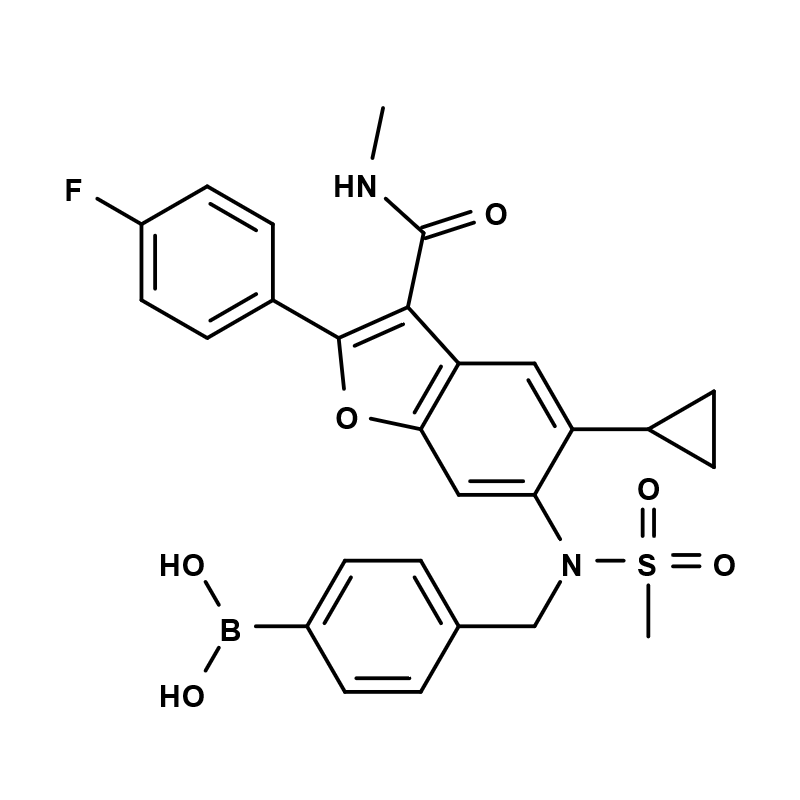 536.1590.2225.6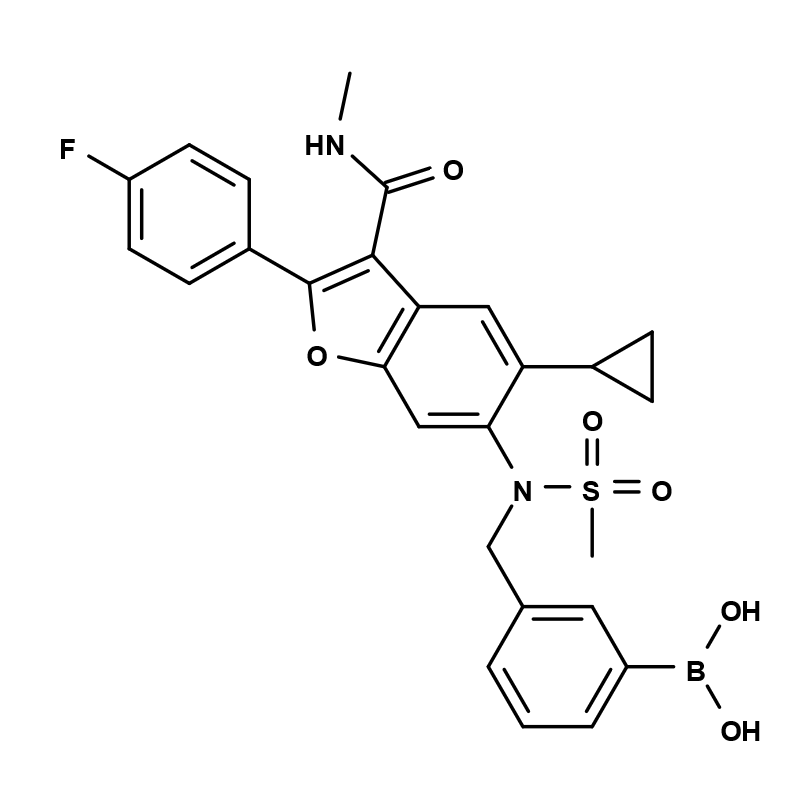 536.1590.2225.7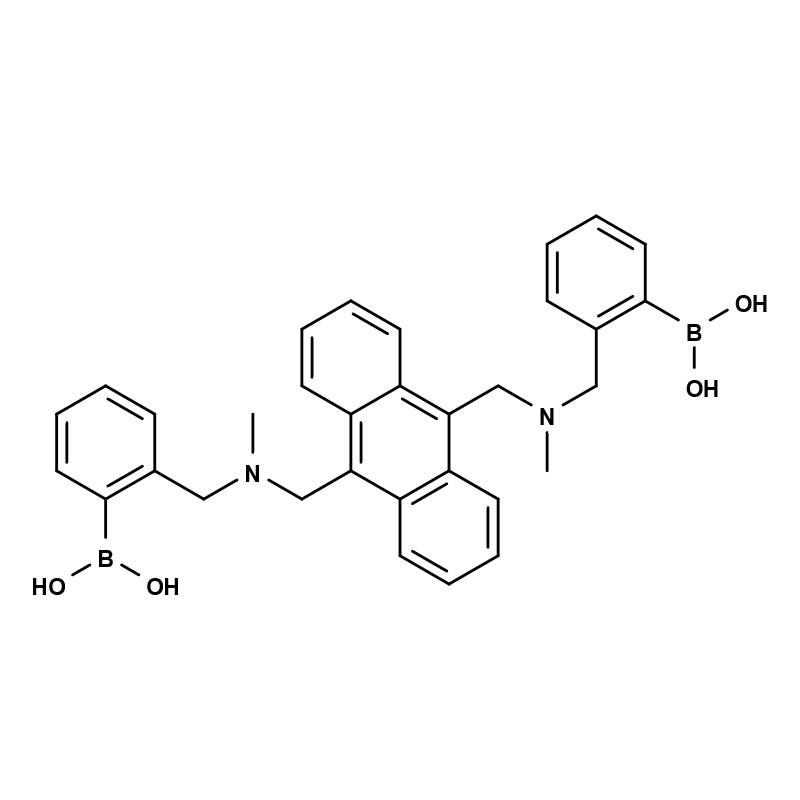 532.270.1885.3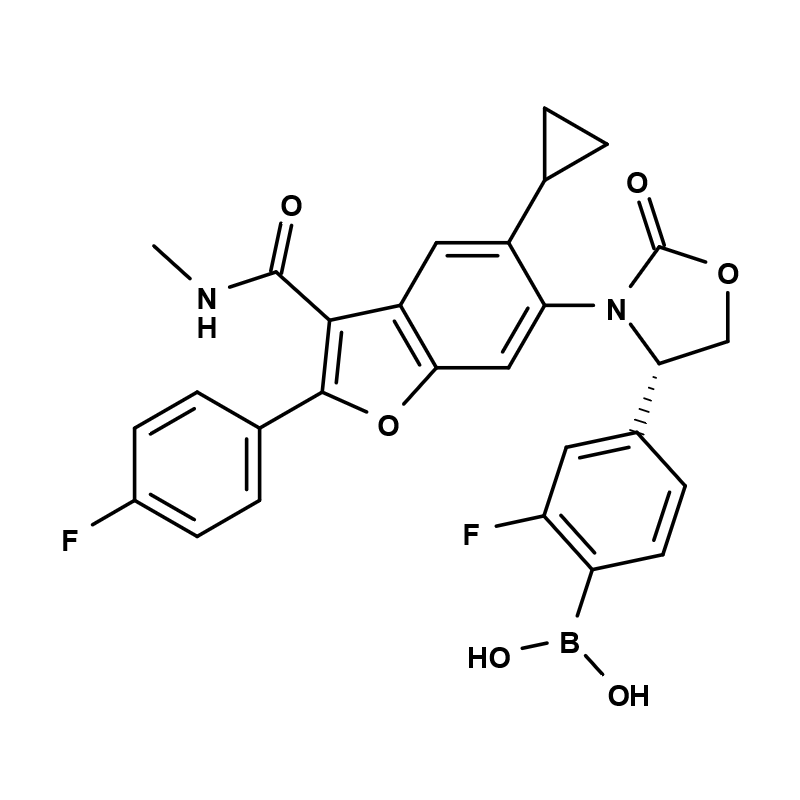 532.1620.2147.5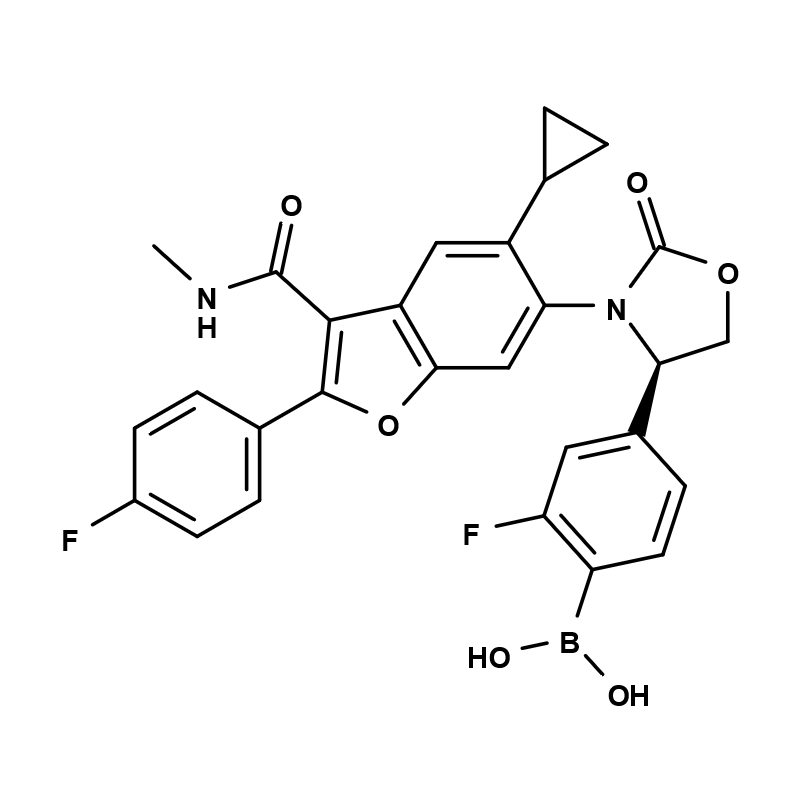 532.1620.2147.5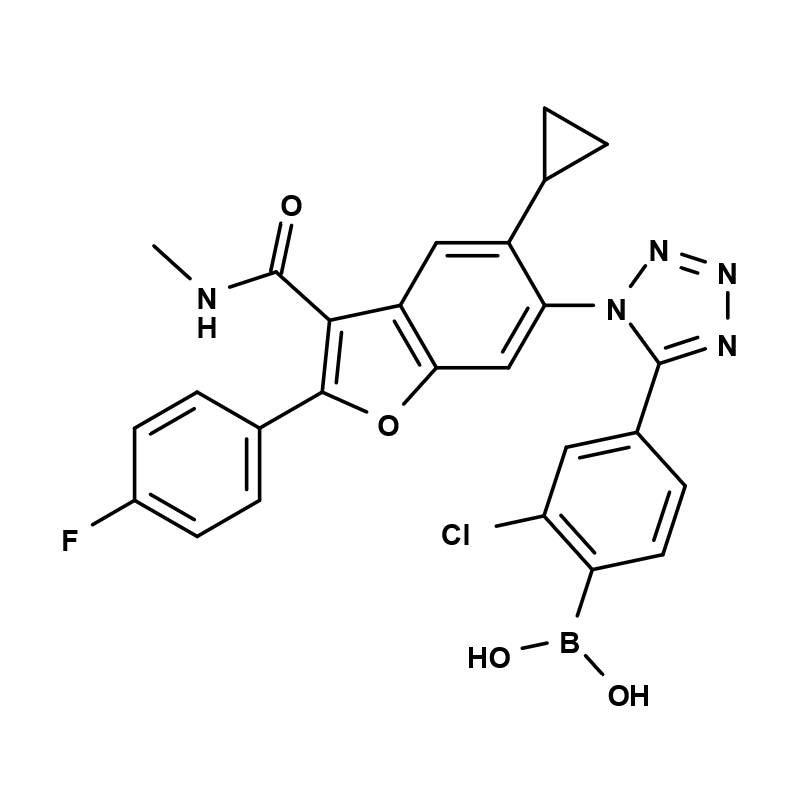 531.1280.1547.1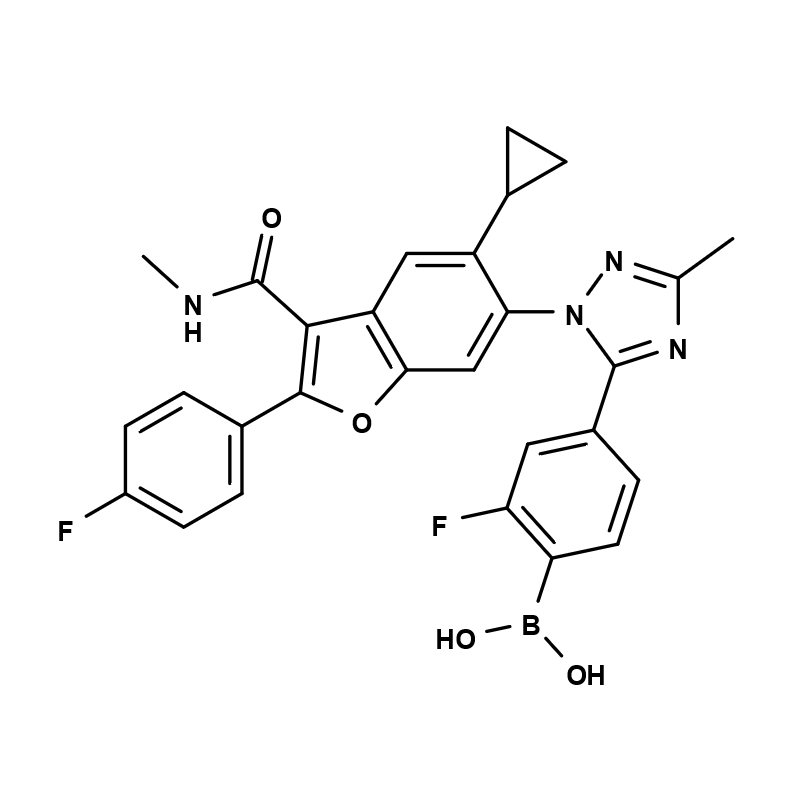 528.1780.1796.9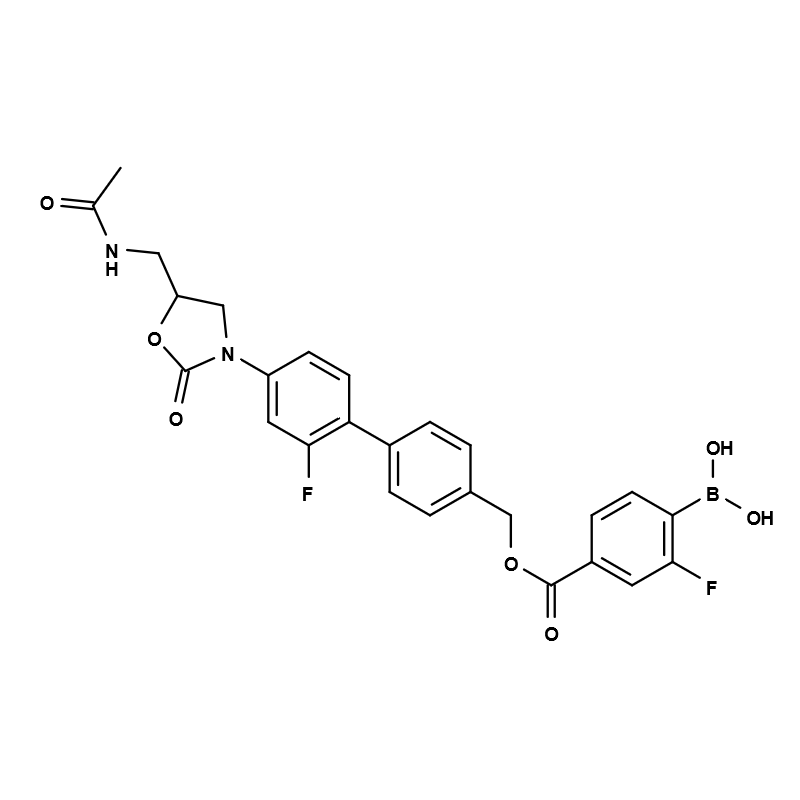 524.1570.1926.8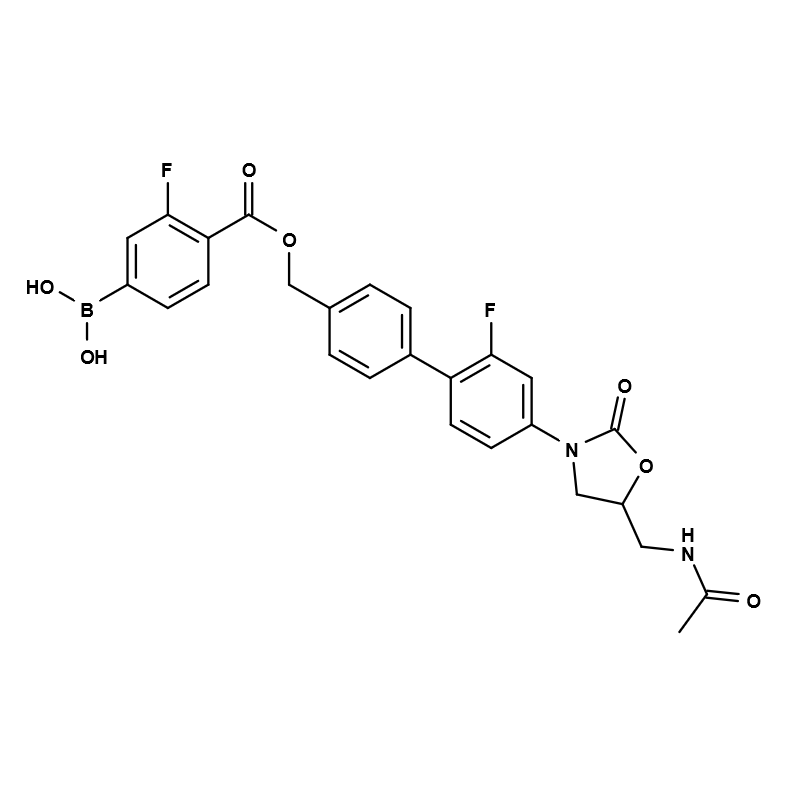 524.1570.1926.8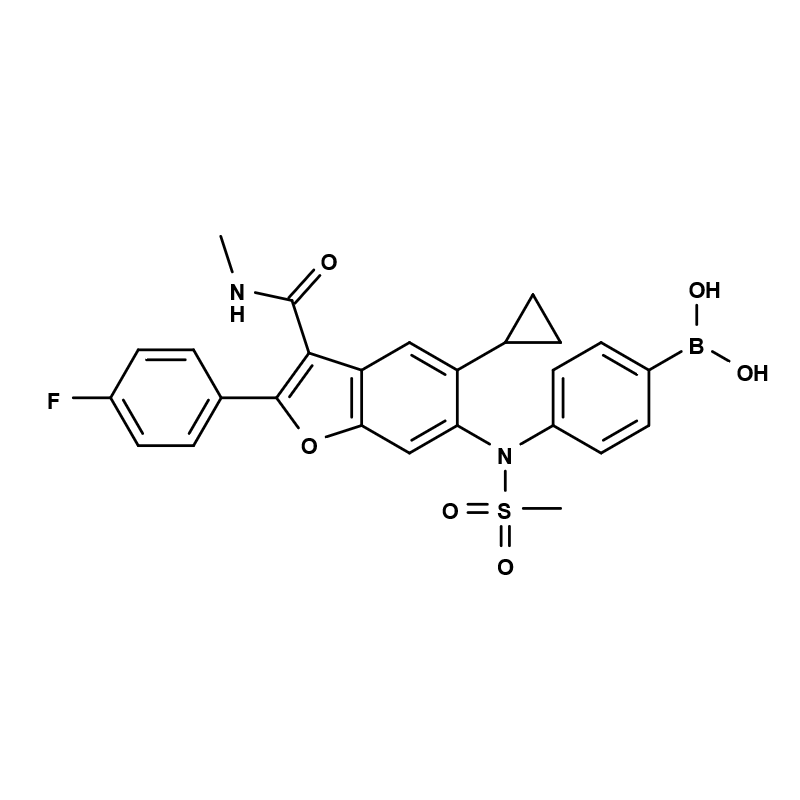 522.1430.1926.5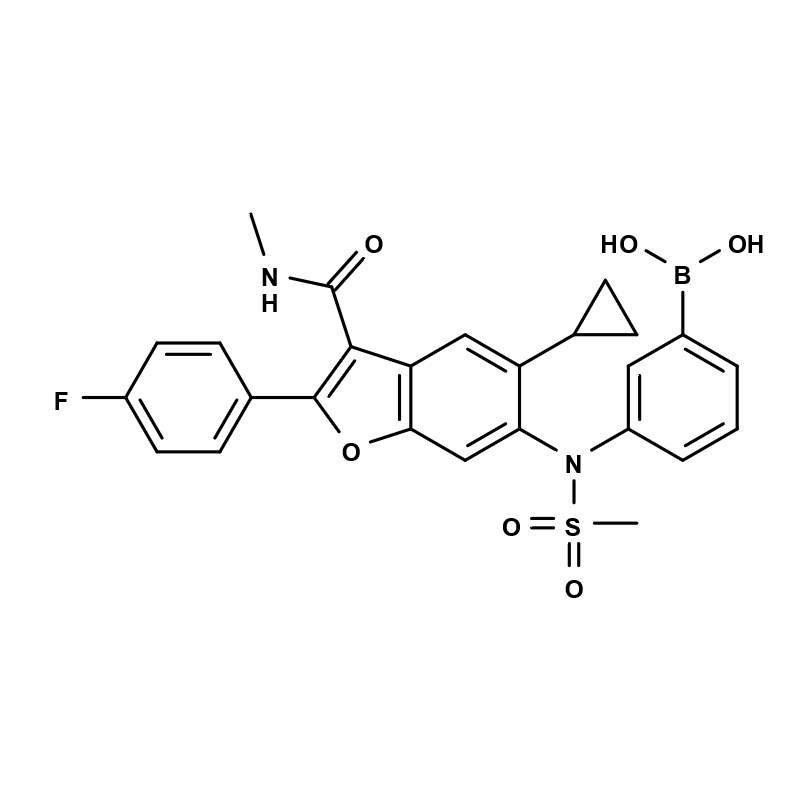 522.1430.1926.8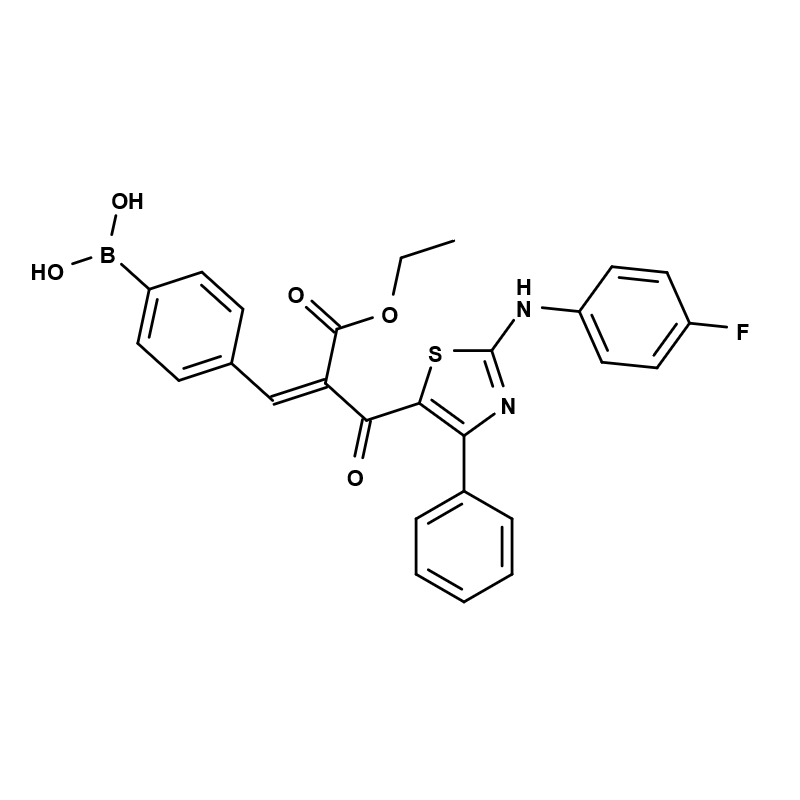 516.1330.0745.8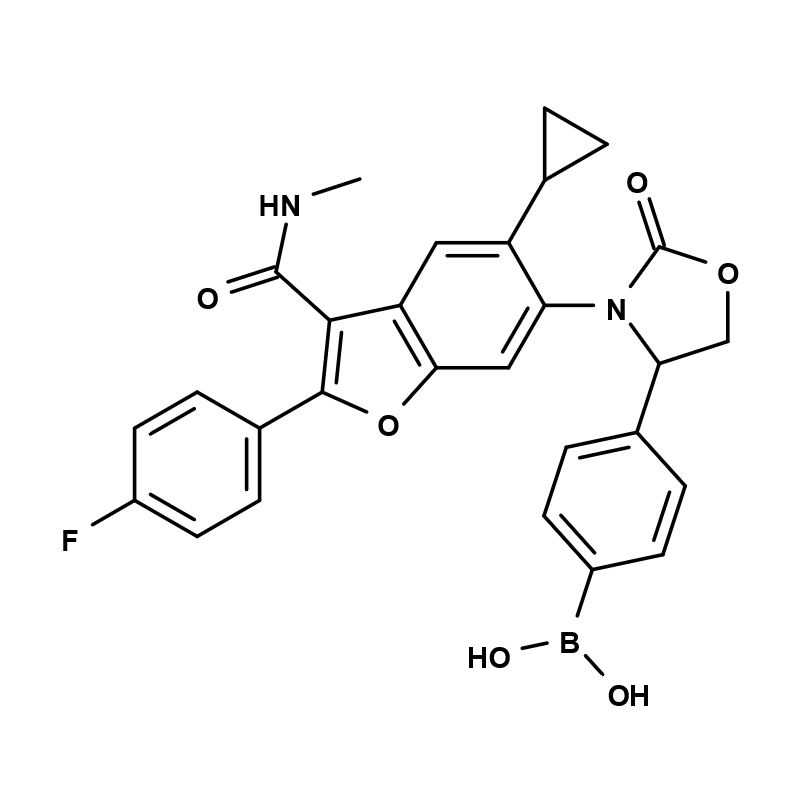 514.1710.2147.7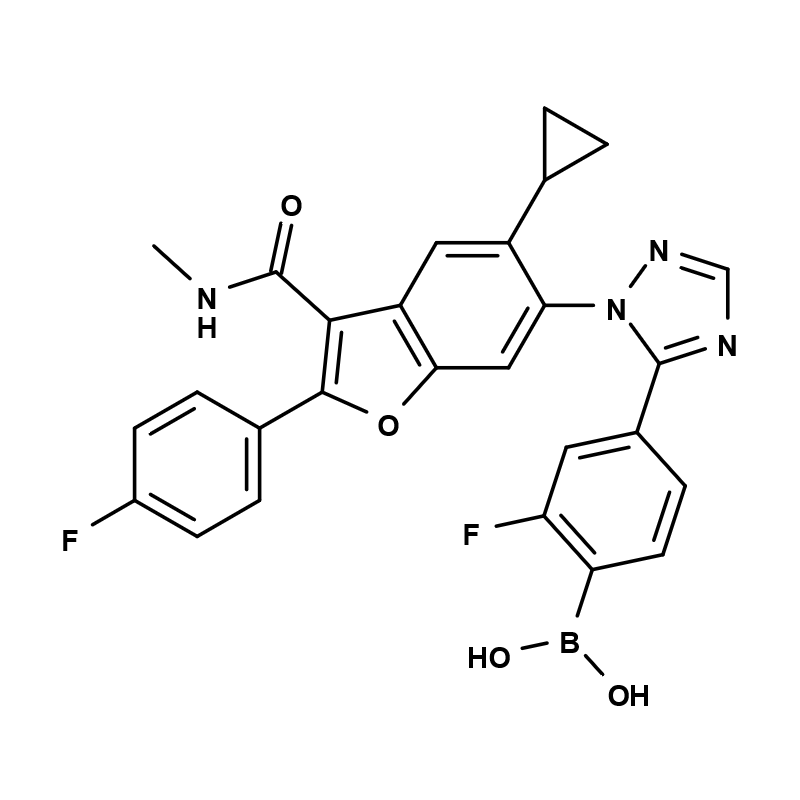 514.1620.1485.9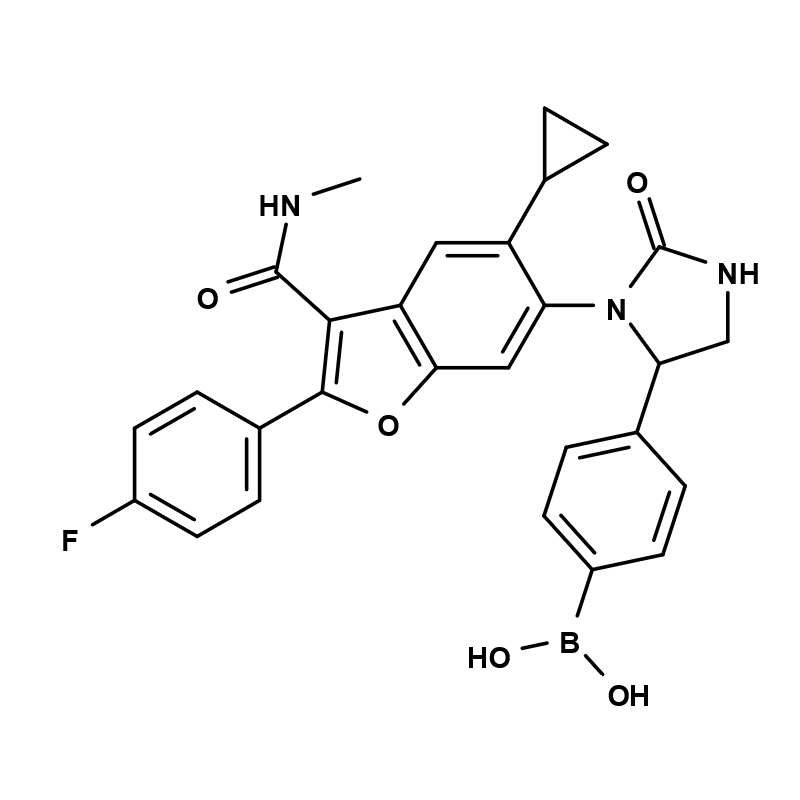 513.1870.2147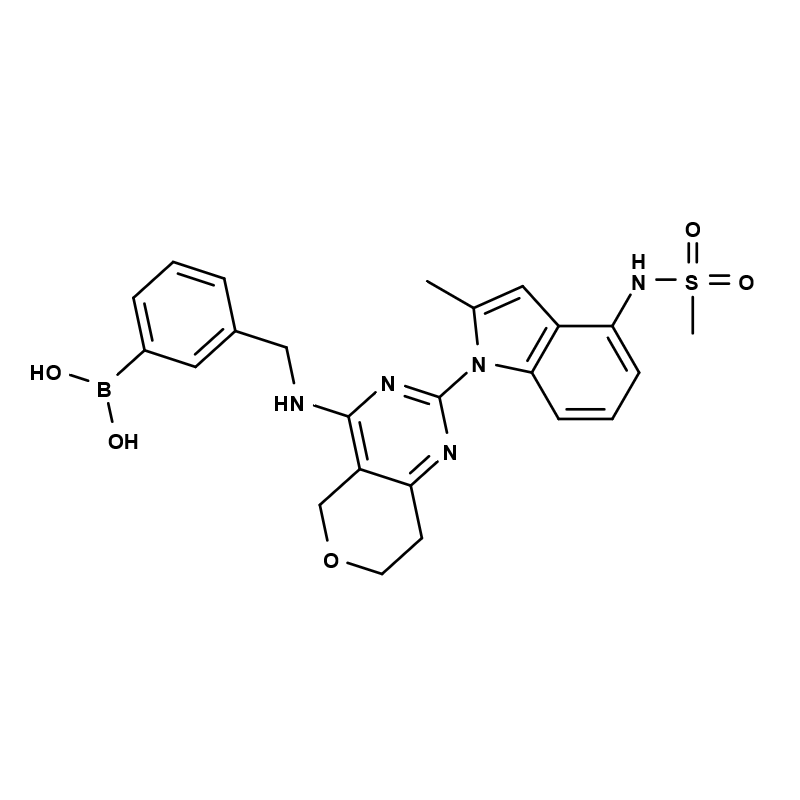 507.1750.257.3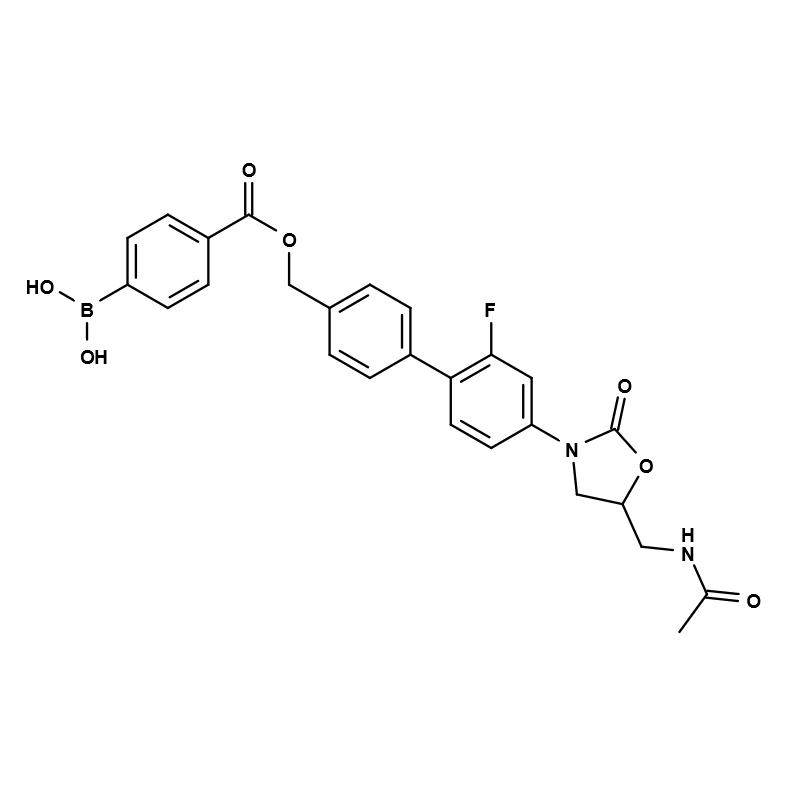 506.1660.1926.7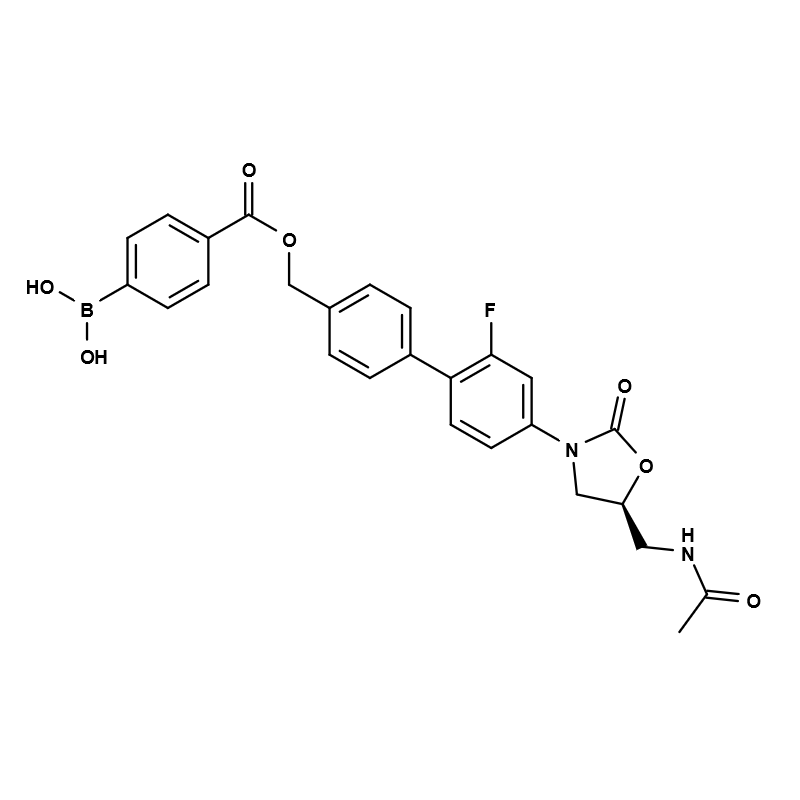 506.1660.1926.7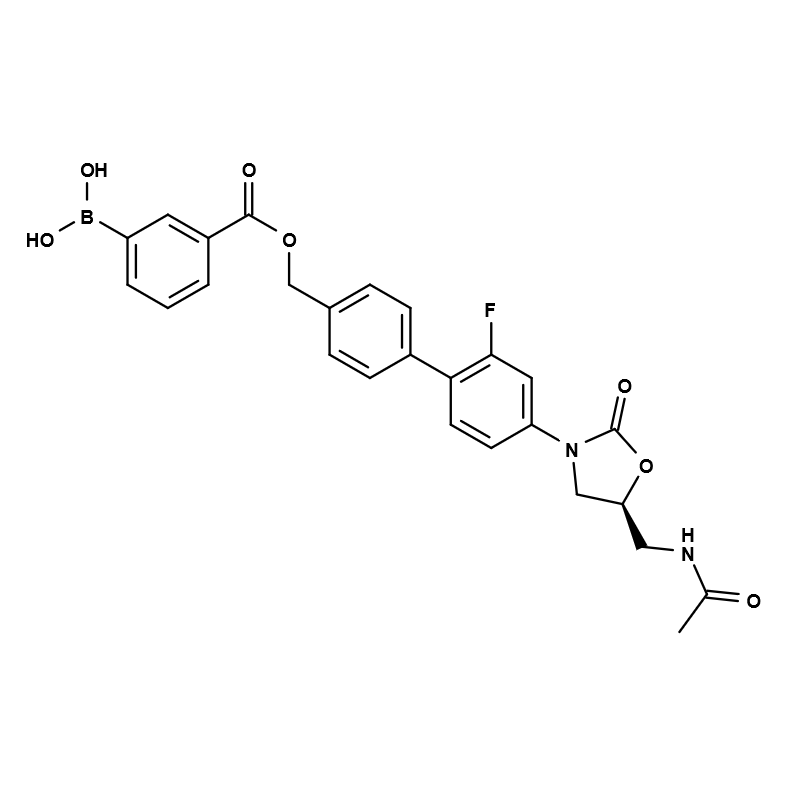 506.1660.1925.5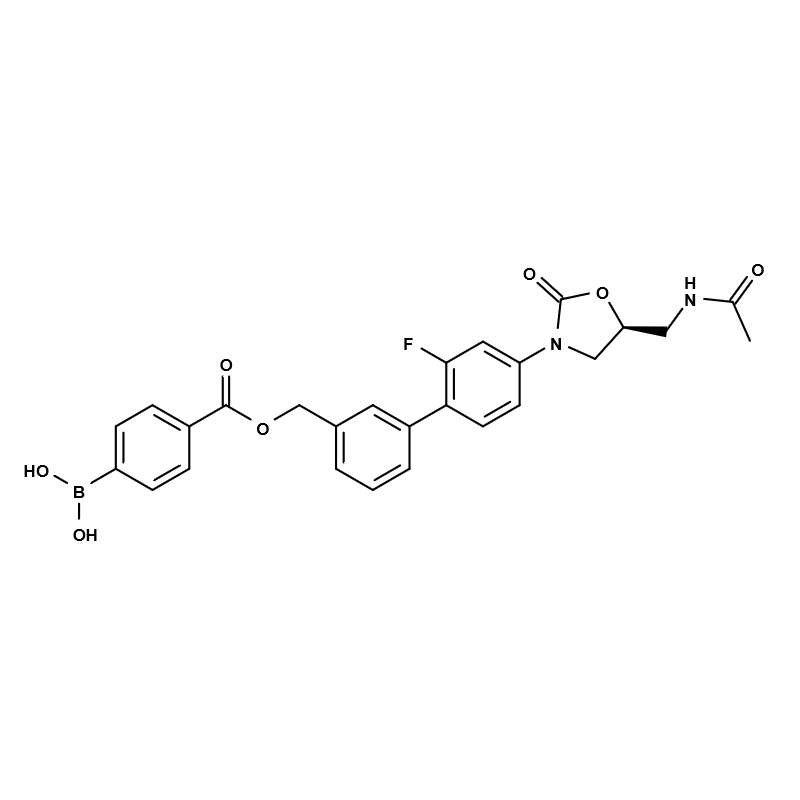 506.1660.1926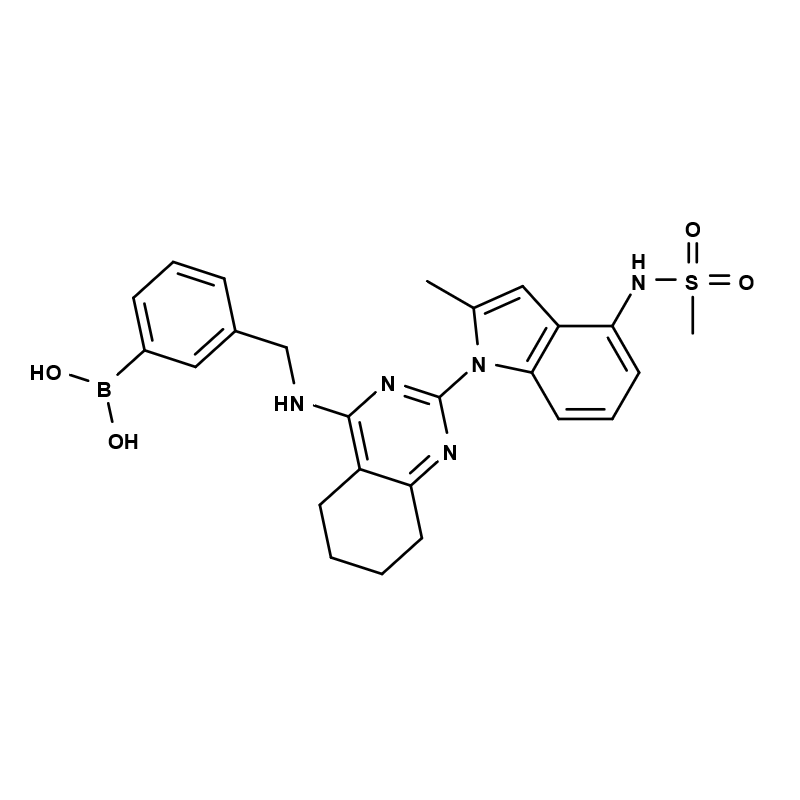 505.1960.286.1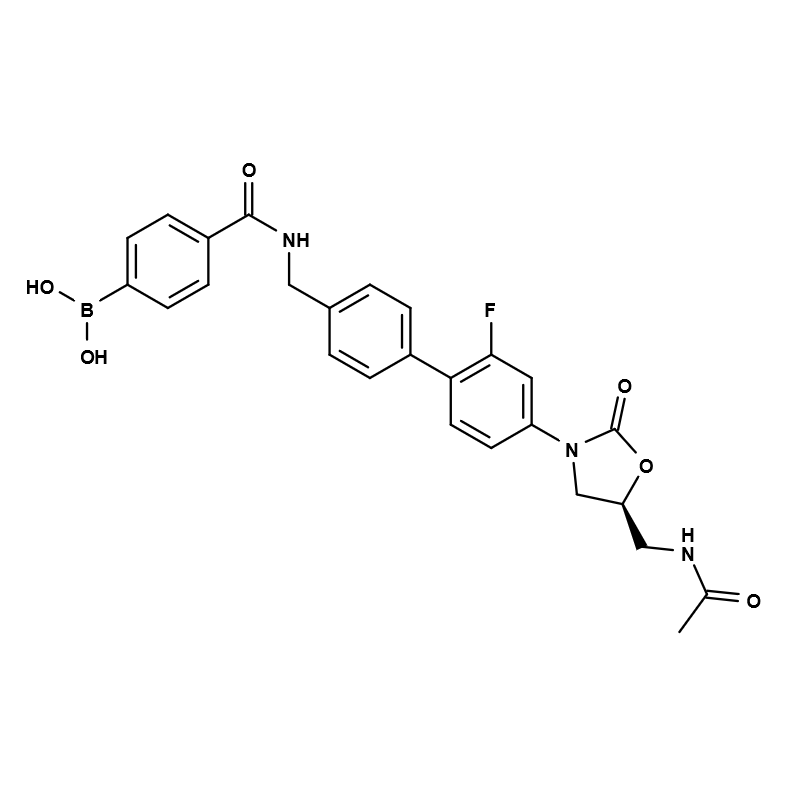 505.1820.1926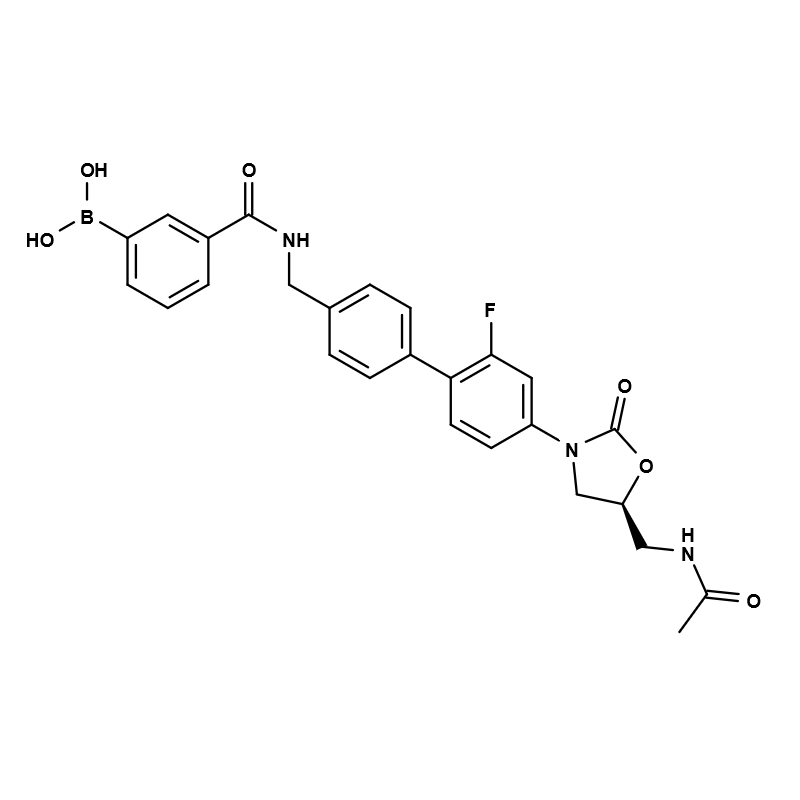 505.1820.1925.9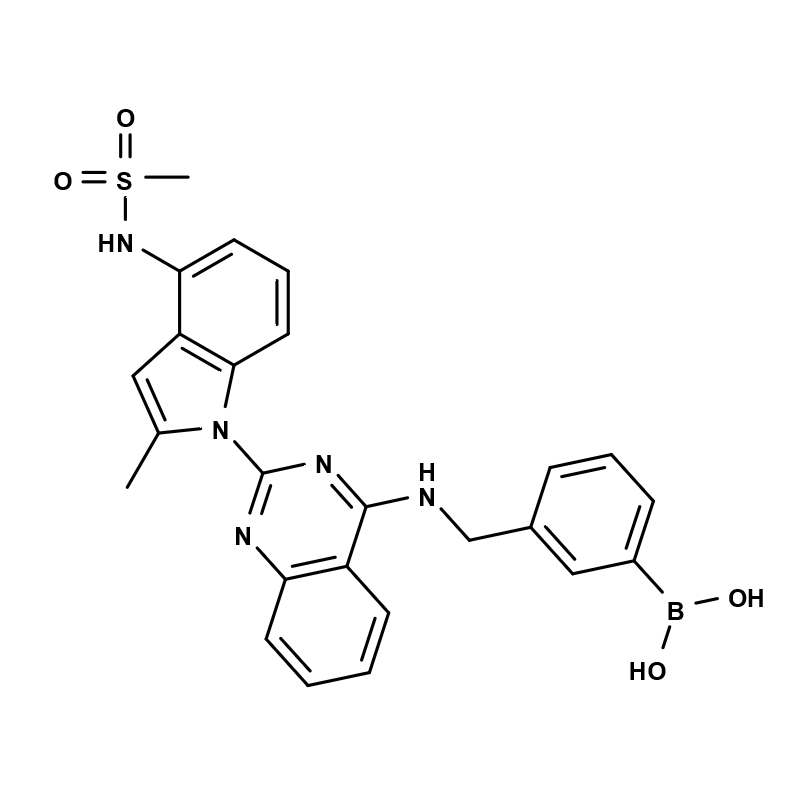 501.1640.124.7